Különös közzétételi lista 2019-2020. nevelési év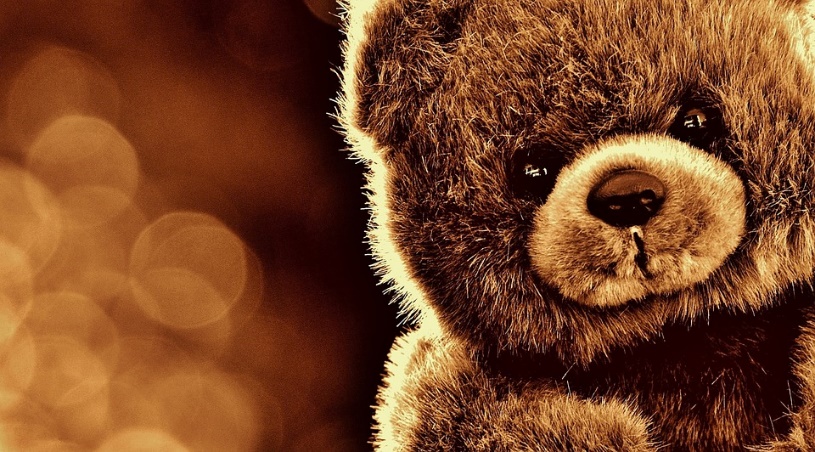  A kormány 229/2012 (VIII.28.) kormányrendelete a nemzeti köznevelésről szóló törvény végrehajtásáról 23.§-a értelmében az alábbi adatokat tesszük közzé:Az alaptó okiratunkban meghatározott feladatok:Óvodai nevelés, ellátás szakmai feladataiÓvodai nevelés, ellátás működtetési feladataiSajátos nevelési igényű gyermekek integrált nevelése a Szakértői Bizottság szakvéleménye és intézményünk kijelölése alapján az alábbiak szerint:beszédfogyatékosa megismerő funkciók, vagy a viselkedés fejlődésének súlyos rendellenességével küzdő gyermekÓvodai intézményi étkeztetés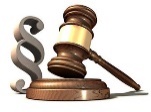  Óvodai felvételi eljárás rend                                                                  Vonatkozó jogszabályok, dokumentumok:   Magyarország helyi önkormányzatairól szóló 2011. évi CLXXXIX. törvény (Mötv.) A nemzeti köznevelésről szóló 2011.évi CXC. törvény A közoktatásról szóló 1993.évi LXXIX. törvény  A nevelési-oktatási intézmények működéséről és a köznevelési intézmények névhasználatáról szóló 20/2012.(VIII.31.) EMMI rendelet A gyermekek védelméről és a gyámügyi igazgatásról 1997. évi XXXI. törvény 2013. évi CCXLV. törvény egyes törvényeknek a gyermekek védelme érdekében történő módosításárólHirdetmény az óvodai felvételekről A Mötv. 23.§ (5) bekezdés 10. pontja alapján a fővárosi kerületi önkormányzat alapfeladata az illetékességi területén az óvodai ellátás biztosítása.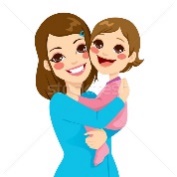       A felvételi lehetőségről szóló tájékoztató, óvodai beiratkozás              Az EMMI rendelet 20.§ (1) bekezdése szerint a fenntartó az óvodai beiratkozás idejéről, az óvodai jogviszony létesítésével összefüggő eljárásról a beiratkozás első határnapját megelőzően legalább harminc nappal.A 2017./2018. nevelési évre a fenntartó által meghatározott időpontban 2017. április 20. – május 20. között kerül sor.Jelentkezni a meghirdetett időpontban a lakóhely szerinti körzetileg illetékes - vagy választott - önkormányzati, továbbá nem önkormányzati óvodában lehet. Az óvodai felvétel, átvétel jelentkezés alapján történik. Az óvodába a gyermek - e törvényben foglalt kivétellel - harmadik életévének betöltése után vehető fel. A szülő gyermeke óvodai felvételét, átvételét bármikor kérheti, a gyermekek felvétele folyamatos. [Nkt. 49. § (1)]. A jelentkező gyermekek felvétele, fogadása az óvodai nevelési évben amennyiben azt a férőhelyek száma lehetővé teszi - folyamatosan történik.Térítési díjak befizetése, diétás étkezés, ingyenes étkezés       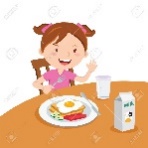 Az étkezési térítési díjakat havonta, az óvodavezető által meghatározott napon készpénzben kell befizetni az óvodában a FIÜK alkalmazásában lévő pénztárosnál.Lehetőség van az étkezési díjak banki utalással történő fizetésére is a:K&H Bank: 10401196 – 00029005 – 00000002 számla számra.A szülő által fizetett étkezéstérítési díj jelenlegi összege: 370 Ft/napDiétás étkezés kizárólag szakorvos által igazolt esetben vehető igénybe, az igazolásban feltüntetett időtartamra. Az ingyenes étkezés igénybevételéhez szükséges, hogy szülő/törvényes képviselő kitöltse, és benyújtsa a 328/2011. (XII.29.) Korm. rendelet 6. mellékletében szereplő nyilatkozatot. Ingyenes étkezésben részesülhet, akirendszeres gyermekvédelmi kedvezményt kap,három, vagy több gyermeket nevelő családban él,tartósan beteg vagy fogyatékos, vagy olyan családban él, ahol tartósan beteg, vagy fogyatékos gyermeket nevelnek,családjában a szülő nyilatkozata alapján az egy főre jutó havi jövedelem összege nem haladja meg a kötelező legkisebb munkabér személyi jövedelemadóval, munkavállalói, egészségbiztosítási és nyugdíjjárulékkal csökkentett összegének 130%-át.  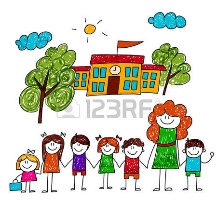 Az óvodai nevelési év rendje                                                                             A nevelési év: 2019.09.01 - 2020.08.31. -ig tart. szorgalmi időszak: 2019.09.01. – 2020.05.31. nyári időszak:        2020.06.01. -  2020.08.31.A nevelési-oktatási intézmény nyitva tartásának rendje:Nyitva tartás: hétfőtől – péntekig: 6.00 – 18.00 -igÖsszevont csoportban minden nap 6.00 – 7.00, és 17.00-18.00 között tartózkodnak a gyermekek.Téli zárás: 2019. december 24. - 2020. január 1.                  Ügyeletes óvoda: Kerekerdő ÓvodaNyári zárás várható ideje: 2020. június 22. – július 17.                  Ügyeletes óvoda: Kerekerdő ÓvodaNevelés nélküli munkanapok várható ütemezése:A 11/1994(VI.8.) MKM rendelet értelmében intézményünk a nevelési év során 5 nap nevelés nélküli munkanapot vesz igénybe, amely időpontról a szülőket legalább 7 nappal korábban értesíti.	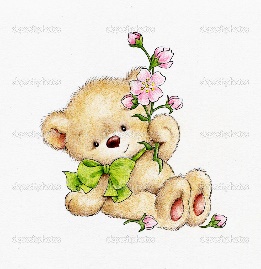 2019. november 2. hetében2019. december 16. hétfő2019. február 3. hetében                                      2019. június 2. hetébenÜnnepek, rendezvények várható időpontjaÓvodapedagógusok száma: 17 fő                                        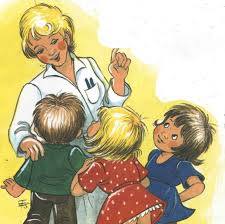  Pedagógiai munkát segítő nem pedagógus végzettségű munkatársak: 15 főSzakmai munkánkat segítő külső szakemberek:                                  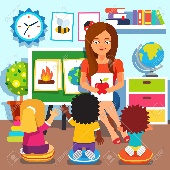 Óvodai csoportjaink száma, létszáma                                    (A táblázat 2019. októberi adatoknak megfelelő)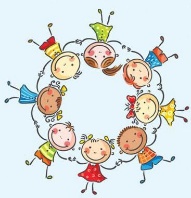 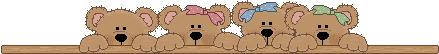 Budapest, 2019. 10.01.                                                                              Nagyné Dobó Erika                                                                                                     óvodavezetőAz óvoda megnevezéseFerencvárosi Kicsi Bocs ÓvodaAz óvoda címe, székhelye, elérhetősége1092 Budapest, Erkel utca 10Tel: 06-1-217-6394Óvodavezető: Nagyné Dobó ErikaÓvodavezető helyettes: Gosztom IstvánnéE-mail: kicsibocsovoda@freemail.hukicsibocsovoda@gmail.comAlapító okirat számaE/679417/2016/1/H-1.OM azonosító034401Ssz.Ünnepek, ünnepélyek, megemlékezések rendjeVárható időpontjaMódja1.Őszi ünnepkör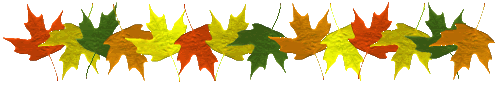 Őszi ünnepkörŐszi ünnepkör„Csömöszölő csőszök” családi délutánoktóber 1.nyitottŐszi kézműves délutánokszeptember - októbernyitottMárton nap november 2. hetébennyitott2.Téli ünnepkör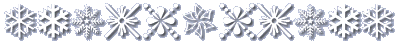 Téli ünnepkörTéli ünnepkörAdventi kézműves délutánnovember 3. hetenyitottMikulás várásdecember 6.zártKarácsonydecember 2. hetezártKarácsonyi teadélutándecember 2. hetenyitottMedve napfebruár 1. hetébennyitottFarsangfebruár 2. hetébenzárt3.Tavaszi ünnepkör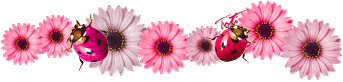 Tavaszi ünnepkörTavaszi ünnepkörMárcius 15.március 13-14zártTavaszi kézműves délutánmárciusnyitottHúsvétáprilis 3. hetébenzártNyílt napok az óvodábanáprilis 2. hetébennyitottEgészségnapáprilis 2. hetébenzártAnyák napjamájus 1. hetébennyitottÉvzáró ünnepély május utolsó hetébennyitottÓvodai búcsúzásjúnius 1. hetébenzárt4.Kerületi rendezvények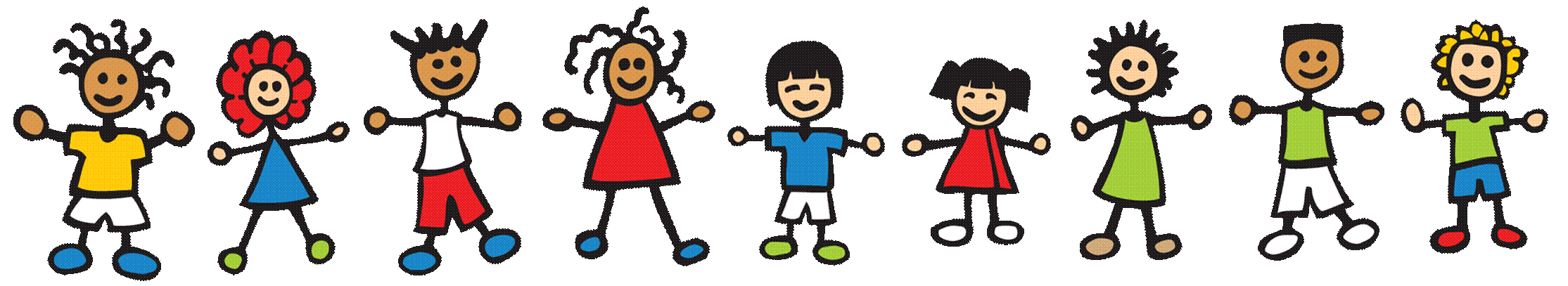 Kerületi rendezvényekKerületi rendezvényekFerenc napi óvodás játékok a NyúldombonszeptembernyitottBalu kupa – sport rendezvényoktóberzártKerekerdő mesemondó találkozójanuárnyitottÓvodás sport- és tánctalálkozóáprilisnyitottMadár program vetélkedőápriliszártZöldpont vetélkedőmájuszártebbőlFelsőfokú végzettséggel rendelkezik17 főebbőlóvodapedagógusfejlesztő pedagógustánc és dráma pedagógusifjúság segítő felsőfokú szakképzettségű pedagógus17 fő 1 fő2 fő 1 főebbőlszakvizsgát tett 7 főebbőlközoktatási vezető szakvizsgázott óvodapedagógusvezető óvodapedagógus szakvizsgázott óvodapedagógusjátékszakértői szakvizsgázott óvodapedagógusgyógytestnevelő szakvizsgázott óvodapedagógus1 fő1 fő2 fő1 főebbőlminősítési eljáráson részt vett óvodapedagógusgyakornoki vizsgát tett mestervizsgát tett             7 fő2 fő1 főebbőlcsoportos dajkadajka végzettséggel rendelkezikélelmiszeranalitikus végzettséggel rendelkezik8 fő                       6 fő1 főebbőlkonyhásdajka végzettséggel rendelkezik1 fő1 főebbőltakarítódajka végzettséggel rendelkezik2 fő2 főebbőlóvodatitkárinformatika tagozatos érettségi végzettséggel rendelkezik1 fő1 főebbőlpedagógiai asszisztenspedagógiai asszisztens végzettséggel rendelkezik2 fő2 főebbőlóvodapszichológusegyetemi pszichológiai végzettséggel rendelkezik     1 fő1 főFerencvárosi Pedagógiai Szakszolgálat szakembereiFerencvárosi Pedagógiai Szakszolgálat szakembereifejlesztőpedagógus/gyógypedagógusheti  13 óralogopédusheti 16 órapszichológusheti  4 óraFerencvárosi Komplex Óvoda és Iskola szakembereiFerencvárosi Komplex Óvoda és Iskola szakembereigyógypedagógusheti  1 óralogopédusheti  1 óraCsoport:Engedélyezett létszám:Tényleges létszám:Számított létszám:Fülesmackó191919Boribon151313Vackor161616Panda191919Dörmögő171414Micimackó191818Mézesmackó181718Brumi191515